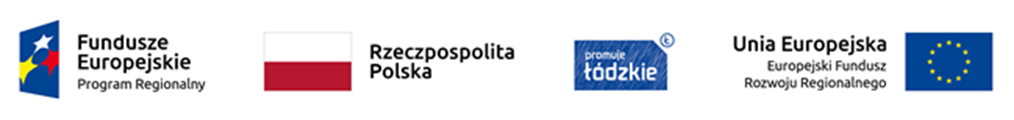 Lista wniosków o dofinansowanie ocenionych pozytywnie pod względem oceny merytorycznej dla naboru Nr RPLD.03.03.00-IZ.00-10-001/19 
w ramach Osi priorytetowej III Transport, Działania III.3 Transport multimodalny w ramach Regionalnego Programu Operacyjnego Województwa Łódzkiego na lata 2014-2020.Lista wniosków o dofinansowanie ocenionych pozytywnie pod względem oceny merytorycznej dla naboru Nr RPLD.03.03.00-IZ.00-10-001/19 
w ramach Osi priorytetowej III Transport, Działania III.3 Transport multimodalny w ramach Regionalnego Programu Operacyjnego Województwa Łódzkiego na lata 2014-2020.Lista wniosków o dofinansowanie ocenionych pozytywnie pod względem oceny merytorycznej dla naboru Nr RPLD.03.03.00-IZ.00-10-001/19 
w ramach Osi priorytetowej III Transport, Działania III.3 Transport multimodalny w ramach Regionalnego Programu Operacyjnego Województwa Łódzkiego na lata 2014-2020.Lista wniosków o dofinansowanie ocenionych pozytywnie pod względem oceny merytorycznej dla naboru Nr RPLD.03.03.00-IZ.00-10-001/19 
w ramach Osi priorytetowej III Transport, Działania III.3 Transport multimodalny w ramach Regionalnego Programu Operacyjnego Województwa Łódzkiego na lata 2014-2020.Lista wniosków o dofinansowanie ocenionych pozytywnie pod względem oceny merytorycznej dla naboru Nr RPLD.03.03.00-IZ.00-10-001/19 
w ramach Osi priorytetowej III Transport, Działania III.3 Transport multimodalny w ramach Regionalnego Programu Operacyjnego Województwa Łódzkiego na lata 2014-2020.Lista wniosków o dofinansowanie ocenionych pozytywnie pod względem oceny merytorycznej dla naboru Nr RPLD.03.03.00-IZ.00-10-001/19 
w ramach Osi priorytetowej III Transport, Działania III.3 Transport multimodalny w ramach Regionalnego Programu Operacyjnego Województwa Łódzkiego na lata 2014-2020.Lista wniosków o dofinansowanie ocenionych pozytywnie pod względem oceny merytorycznej dla naboru Nr RPLD.03.03.00-IZ.00-10-001/19 
w ramach Osi priorytetowej III Transport, Działania III.3 Transport multimodalny w ramach Regionalnego Programu Operacyjnego Województwa Łódzkiego na lata 2014-2020.Lista wniosków o dofinansowanie ocenionych pozytywnie pod względem oceny merytorycznej dla naboru Nr RPLD.03.03.00-IZ.00-10-001/19 
w ramach Osi priorytetowej III Transport, Działania III.3 Transport multimodalny w ramach Regionalnego Programu Operacyjnego Województwa Łódzkiego na lata 2014-2020.Lista wniosków o dofinansowanie ocenionych pozytywnie pod względem oceny merytorycznej dla naboru Nr RPLD.03.03.00-IZ.00-10-001/19 
w ramach Osi priorytetowej III Transport, Działania III.3 Transport multimodalny w ramach Regionalnego Programu Operacyjnego Województwa Łódzkiego na lata 2014-2020.L.p.Numer wnioskuBeneficjentTytuł projektuWartość ogółem (PLN)Wnioskowane dofinansowanie 
z EFRR (PLN)Wnioskowane dofinansowanie z Budżetu Państwa (PLN)*Wnioskowane dofinansowanie z EFRR NARASTAJĄCO (PLN)Wynik oceny merytorycznej1.RPLD.03.03.00-10-0002/19Miratrans Transport Spółka z ograniczoną odpowiedzialnościąBudowa terminala lądowego drogowo-kolejowego pod nazwą „Multimodal TerminalMiratrans” w lokalizacji Morawce – Krzewie, gmina Krośniewice, powiat kutnowski65530380,0042524480,000,0042524480,0085,53%2.RPLD.03.03.00-10-0001/19Contargo Hatrans Łódź Spółka z ograniczoną odpowiedzialnościąBudowa centrum multimodalnego Łódź-Północ57237656,1418540085,920,0061064565,9282,24%3,RPLD.03.03.00-10-0004/19Centralny Terminal Multimodalny Spółka z ograniczoną odpowiedzialnościąBudowa terminala multimodalnego w Zduńskiej Woli – Karsznicach73723857,9643074467,010,00104139032,9371,05%RAZEMRAZEMRAZEMRAZEM196491894,10104139032,93 0,00104139032,93104139032,93